Дистанционное обучение по предмету рисунок 6 класс (работы отправлять на ват цап 89505620935)																																																								Приложение 1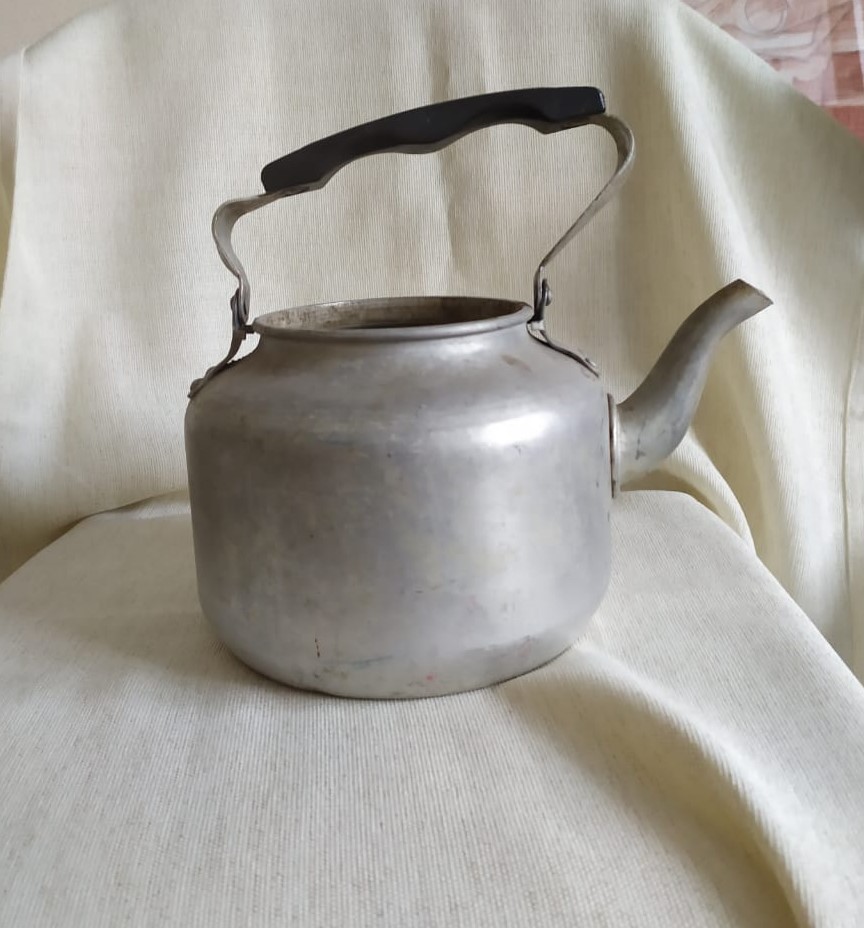 дататема содержание заданиякол-во часнатурная постановка 16\10\2023\10\2030\10\20Линейно-конструктивный (сквозной) рисунок сложного предмета быта с введением легкого тона. 9 часДля постановки используется предмет цилиндрической или конусообразной формы с ручкой и носиком (кофейник, лейка и т.д.). Предмет ставится ниже линии горизонта. Тон вводится только в собственных и падающих тенях. Линии построения сохраняются.Цель: знакомство с методом построения сложного предмета быта и его деталей; закрепление пройденного материала.Задачи: грамотно за компоновать, поставить его на плоскость, построить предмет с учетом линейной и воздушной перспективы, включая его детали; добиться выразительности линий и формы.333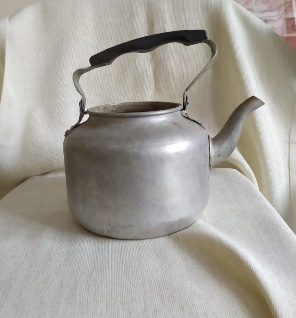 см приложение 1работы высылать по расписанию с 8:40 до   11.10 (1 смена) с 16:15 до 18:45 (2 смена)